О внесении изменений в постановление администрации г. Канска от 26.12.2019 № 1261 В связи с кадровыми изменениями в администрации г. Канска, руководствуясь статьями 30, 35 Устава города Канска, ПОСТАНОВЛЯЮ:Внести в постановление администрации г. Канска от 26.12.2019 № 1261 «Об организации системы внутреннего обеспечения соответствия требованиям антимонопольного законодательства деятельности администрации города Канска» (далее - Постановление) следующие изменения:Пункт 2 Постановления изложить в следующей редакции:«2. Определить заместителя главы города по экономике и финансам Е.Н. Лифанскую должностным лицом, ответственным за внедрение, организацию функционирования и осуществление контроля исполнения антимонопольного комплаенса в администрации города Канска.».Ведущему специалисту Отдела культуры администрации г. Канска Нестеровой Н.А. опубликовать настоящее постановление в официальном печатном издании «Канский вестник» и разместить на официальном сайте администрации города Канска в сети Интернет.Контроль за исполнением настоящего постановления оставляю за собой.Постановление вступает в силу со дня официального опубликования.Глава города Канска                                                                             А.М. Береснев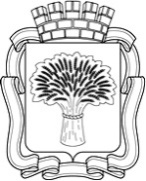 Российская ФедерацияАдминистрация города Канска
Красноярского краяПОСТАНОВЛЕНИЕРоссийская ФедерацияАдминистрация города Канска
Красноярского краяПОСТАНОВЛЕНИЕРоссийская ФедерацияАдминистрация города Канска
Красноярского краяПОСТАНОВЛЕНИЕРоссийская ФедерацияАдминистрация города Канска
Красноярского краяПОСТАНОВЛЕНИЕ04.06.2020 г.№485